Классный час, посвящённый Дню матери.        В России праздник "День матери" учреждён в 1998 году. В соответствии с Указом Президента России Б. Н. Ельцина от 30.01.1998 года  "О Дне матери" праздник День Матери отмечается в последнее воскресенье ноября.      День матери - это один из самых трогательных праздников, потому что каждый из нас с детства и до своих последних дней несет в своей душе единственный и неповторимый образ - образ своей мамы, которая все поймет, простит, всегда пожалеет, и будет беззаветно любить несмотря ни на что.     Счастье и красота материнства во все века воспевались лучшими художниками и поэтами. Российских матерей всегда отличали щедрость души, преданность, самопожертвование, любовь и великое терпение. И сегодня они бережно хранят семейный очаг, учат детей добру, взаимопониманию, нравственности, любви и нежности.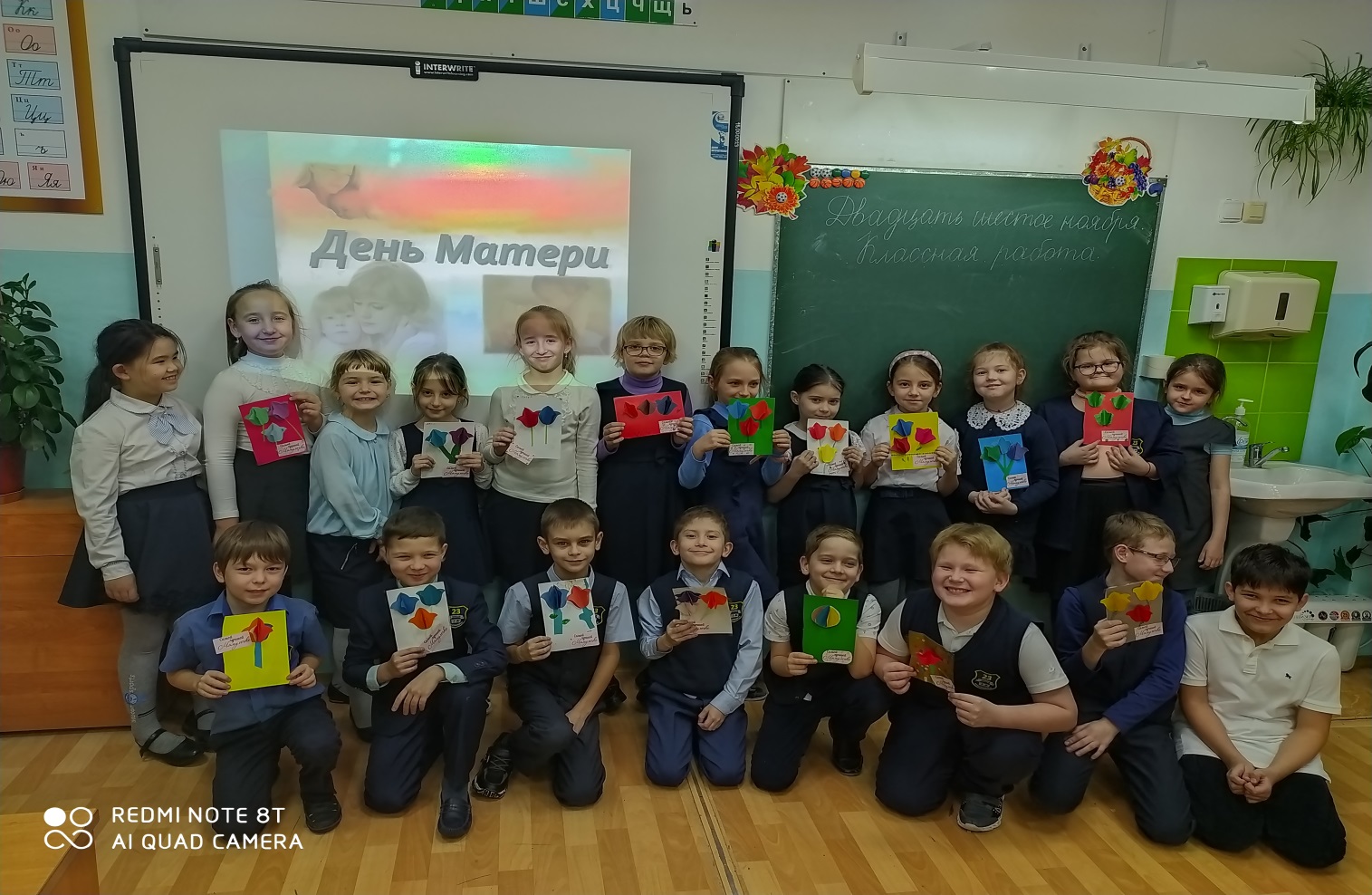 